РОССИЙСКАЯ ФЕДЕРАЦИЯ БЕЛГОРОДСКАЯ ОБЛАСТЬ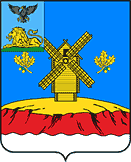 МУНИЦИПАЛЬНЫЙ СОВЕТ  МУНИЦИПАЛЬНОГО РАЙОНА «КРАСНОЯРУЖСКИЙ  РАЙОН»Р Е Ш Е Н И Е « 25  » апреля 2024года                                                                                      № 54О предоставлении денежной выплатыветеранам боевых действий, зарегистрированным  на территории Краснояружского  районаВ соответствии с Бюджетным кодексом Российской Федерации, Федеральным законом от 6 октября 2003г. №131-Ф3 «Об общих принципах организации местного самоуправления в Российской Федерации», во исполнение пункта 9 перечня поручений, данных на рабочем совещании Губернатором Белгородской области по вопросу увековечивания памяти участников специальной военной операции 5 декабря 2022 года, в целях предоставления единовременной денежной выплаты ветеранам боевых действий, зарегистрированным на территории Краснояружского района,Муниципальный совет Краснояружского районарешил:Предоставить ко Дню ветеранов боевых действий денежную выплату ветеранам боевых действий, зарегистрированным на территории  Краснояружского района, в размере 10 000 (десять тысяч) рублей из бюджета муниципального района «Краснояружский район» Белгородской области.Администрации Краснояружского района утвердить Порядок предоставления денежной выплаты ветеранам боевых действий, зарегистрированным на территории Краснояружского района и определить период предоставления данной выплаты.Настоящее решение опубликовать в межрайонной газете «Наша Жизнь», в сетевом издании «Наша ЖизньЗ1», и на официальном сайте органов местного самоуправления.Контроль за выполнением решения возложить на постоянную комиссию по вопросам местного самоуправления, работы Муниципального совета (Ткаченко Г.В.).